Die Nase – Sitz des Geruchssinns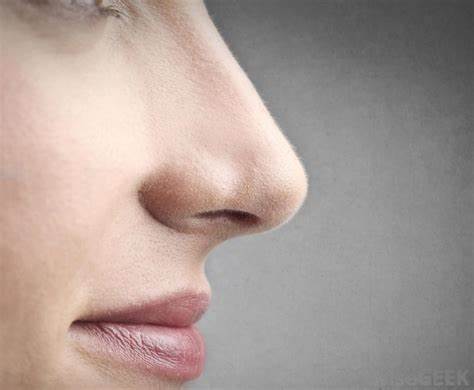 Unser Geruchssinn hat seinen Sitz in der Nase und hat verschiedene Aufgaben:*	Warnung vor schädlichen _______________ und Rauch *	Schutz vor dem Verzehr von verdorbenen ____________________ undGetränken (z.B. starker Geruch von verdorbener Milch oder verdorbenen Eiern)*	____________________ der Luft im Nasengang*	____________________ der Luft mithilfe von Flimmerhärchen *	____________________Die eingeatmeten ____________________ (=gasförmige Teilchen) geraten zum ____________________ mit unzähligen Riechzellen und Riechhärchen in der ____________________ (5cm2). Diese Geruchszellen leiten die Reize an die ____________________ weiter, die sie zum ____________________ des Gehirns führen.Bei fast allen Tieren ist der Geruchssinn _______________ ausgebildet wie beim Menschen (z.B. Riechfeld des Hundes: _____ cm2, bis zu 100 000 - mal empfindlicher als unseres). Weiters  _______________ sich unsere Riechzellen schnell an einen Duft und nehmen ihn dann nicht mehr so intensiv wahr (z.B. ungelüfteter Raum, Stallgeruch).Unsere Nase kann ca. ________ Gerüche unterscheiden. Auch beim Sprechen ist die Nase an der ____________________ beteiligt. (Unsere Stimme klingt anders, wenn wir die Nase zuhalten oder erkältet sind.)Der Geruchs- und der ____________________ arbeiten eng zusammen. Funktioniert z.B. der Geruchssinn nicht mehr richtig, weil wir ____________________ haben, so können wir auch kaum etwas ____________________.Setze die Wörter im Lückentext ein!schmecken – Gasen – Schnupfen – Geruchsstoffe – Riechnerven – Lautfarbe – 3000 – Nasenschleimhaut – besser – Geschmackssinn – gewöhnen – 130 – Riechzentrum – Erwärmung – Filtern – Riechfeld – Lebensmitteln – Atmung